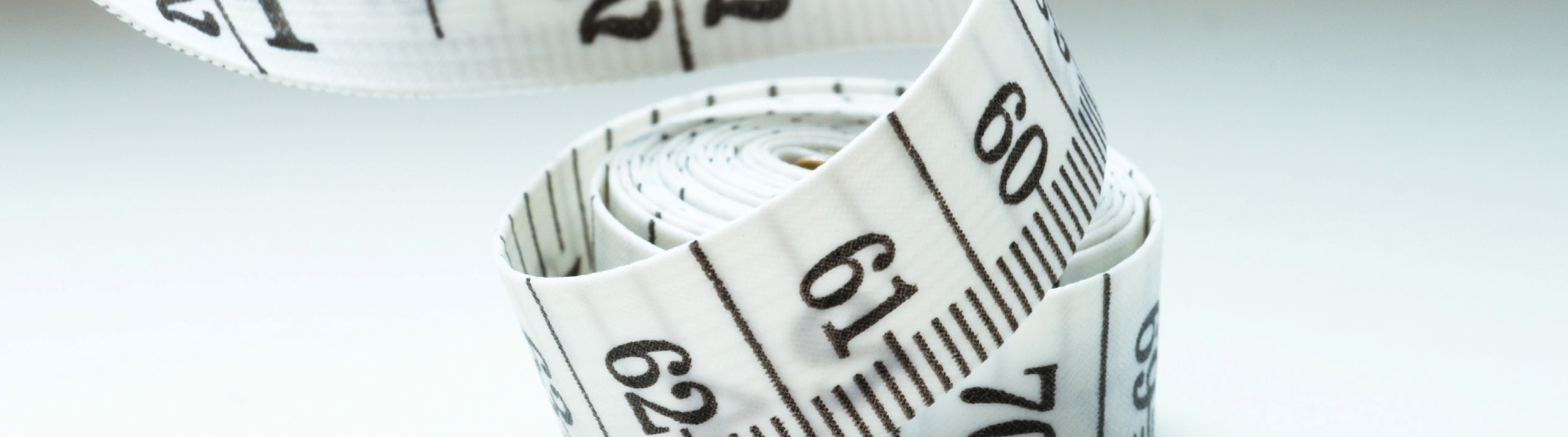 PA students from the same or different programs may come to the clinical setting for training with differences in clinical knowledge and skills based on a number of factors, including:Experience level in their clinical training — students on a first rotation may require more direction than those later in their training.Whether your practice is primary care or a specialty. Nearly all PA students are trained as generalists.Patient care experiences prior to PA school. An IMG or independent Duty Corpsman might be expected to have more advanced skills than a former phlebotomist or scribe.Suggestions for assessing student on first day of training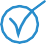 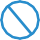 Determine the student’s status – early, mid, or late clinical trainingAsk what clinical experiences they had prior to PA schoolAsk how confident they feel in their ability to function clinically in your specialtyDetermine what their general goals are for the rotation (knowledge and skills they wish to acquire)Tailor the student’s early experiences based on the factors aboveProvide observational experiences in the earliest days of the rotation for less comfortable studentsNote that more accomplished and comfortable students may be able to begin seeing patients independently while you see another patientCommunicate with students that you expect them to evolve over your time togetherDirectly observe certain students to assess skills in Hx, PE, and proceduresBehaviors that indicate the student is “getting it”Presents thorough, focused history and physicalConsistently articulates sound decision-making in differential and in working toward a diagnosisDevelops and implements a reasonable plan of careConnects with patients interpersonally in caring mannerIs organized, independent, and time-efficientIs self-confident but knows their limits, asks for helpHas holistic view of care; includes health promotion and disease preventionProvides concise and accurate charting and oral presentations“Red flag” behaviorsIs hesitant, anxious, defensive, or not collegialHas uneasy rapport with patients and misses cuesPresents less-focused history and physical with excessive incomplete dataPerforms physical examination poorly, or inconsistentlyIs unable to explain reasoning for diagnosisIs unable to prioritize patient problemsIs unable to create plans independentlyMisses health education and disease prevention opportunities in planIs unsure of tests to orderIs unable to provide clear charting and presentations*For students who consistently display any of the “red flag” behaviors, please document this for the PA program’s clinical faculty as a part of the student evaluation. Students and the clinical staff must be aware of these issues to be able to provide appropriate remediation. Early contact with program faculty allows the development of a remediation plan during the time the student is rotating with you.reference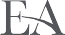 Modified from: https://www.midwestern.edu/Documents/AZ%20PA/Mastering_the_preceptor_role(0).pdf